Территориальный участок депутата Совета депутатовСандогорского сельского поселения IV созыва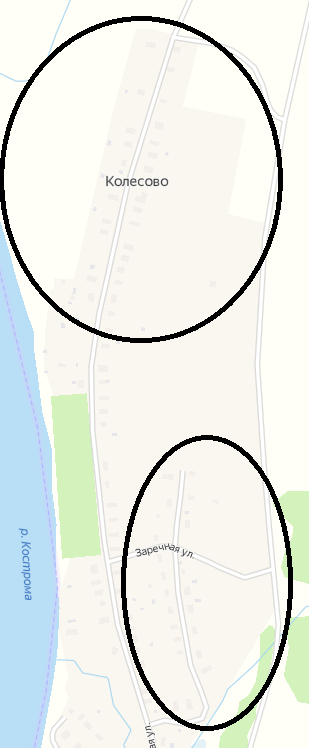 ФИО депутататаТерриториальные участкиНабатова Ольга Николаевна- секретарь Совета депутатовс.Сандогора, ул.Заречная, д.Колесово